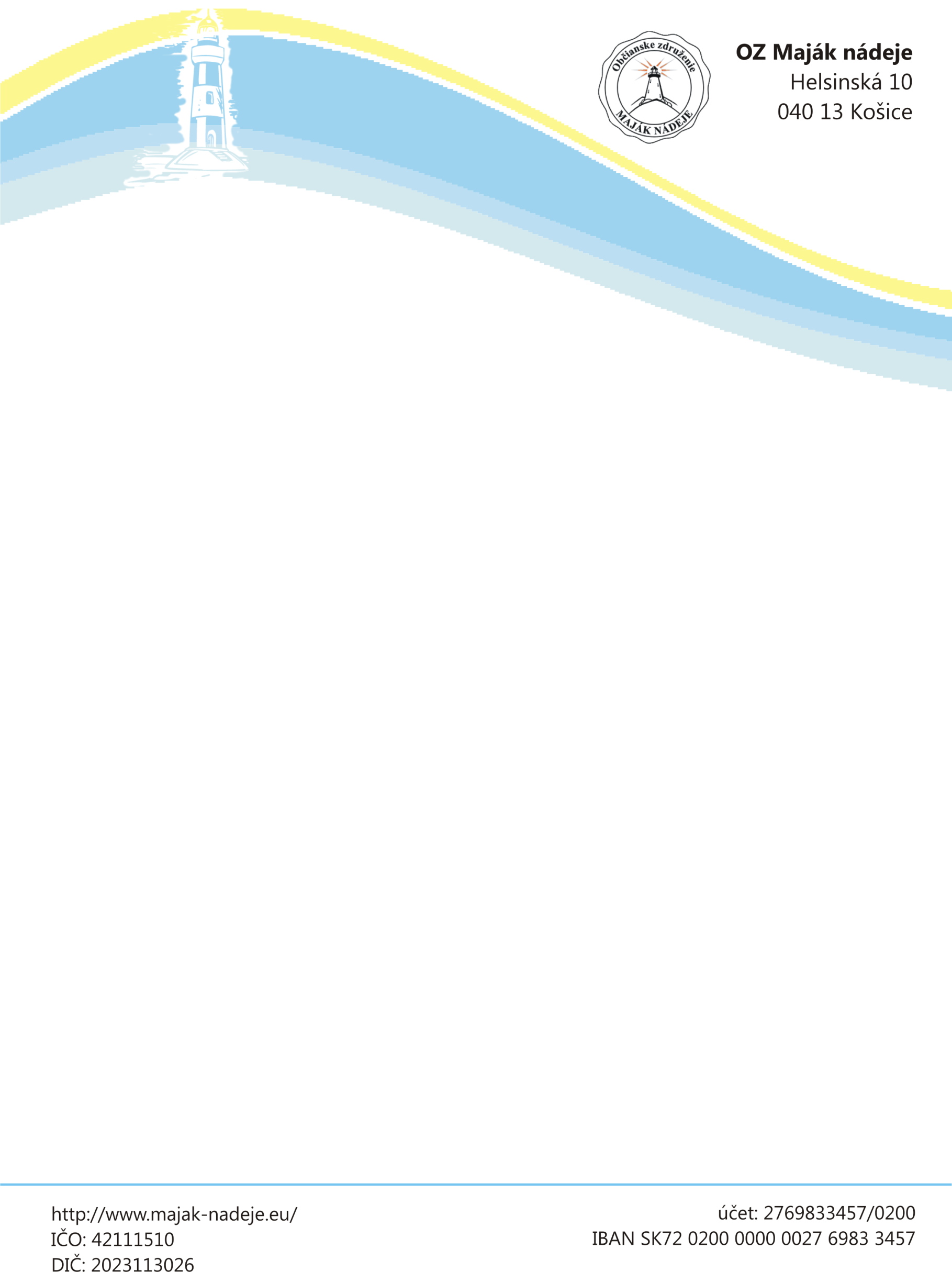 Človek na periférii spoločnostiUTRPENIE A JEHO VýZNAM18.10.2017 ZÁVÄZNÁ  PRIHLÁŠKAPriezvisko, meno, titul:   Pracovisko (názov pracoviska, adresa, kontakt): E-mail: Mobil:Zúčastním sa: s príspevkom bez príspevkuNázov príspevku:Tematický okruh:Abstrakt (maximálne 10 riadkov):Túto návratku pošlite do 15.8.2017 na e-mailovú adresu: sonavancakova@gmail.com.